Verbale n° 9 del Consiglio di Unità Pastorale 2017-2020 del 23 aprile 2020Oggi, 23 aprile 2020, alle ore 20:45 in videoconferenza tramite la piattaforma ZOOM si èriunito il Consiglio Pastorale per discutere i seguenti punti all’ordine del giorno:1. preghiera iniziale guidata da Don Giampaolo;2. riflessioni in merito al percorso finora intrapreso dal Consiglio;3. riflessioni riguardo la situazione di emergenza sanitaria che ci ha colpito con particolare riguardo alle ricadute sulla vita cristiana, e delle nostre parrocchie;4. preghiera finale guidata da Don Andrea.Risultano assenti: Annalisa Borghi, Maria Luigia Bassi, Federica Casari, Veronica Ferro, Lara Fratti, Tarcisio Gorgatti, Violetta Roani, Carlo Roncada, Natalina Tagliaferro, Maria Teresa Zucchi.1. preghiera iniziale Don Giampaolo guida una breve preghiera, proiettando la preghiera di Papa Francesco in Piazza San Pietro dello scorso 27 marzo.2. riflessioni in merito al percorso finora intrapreso dal ConsiglioInterviene il moderatore del Consiglio, dott. Stefano Cavaliere introducendo la serata riassumendo le tappe sino ad ora intraprese dal consiglio. A tal proposito si ricorda che avremmo dovuto incontrarci lo scorso 23 febbraio ma che purtroppo l’incontro è stato annullato vista la situazione di emergenza sanitaria che ci stava colpendo.Nell’incontro previsto per il 23 febbraio avremmo dovuto condividere quanto emerso dal questionario che era stato sottoposto a tutti i membri del consiglio: i questionari pervenuti sono stati analizzati dal gruppo di staff e sono stati riassunti nelle seguenti slides che vengono commentate dal moderatore: 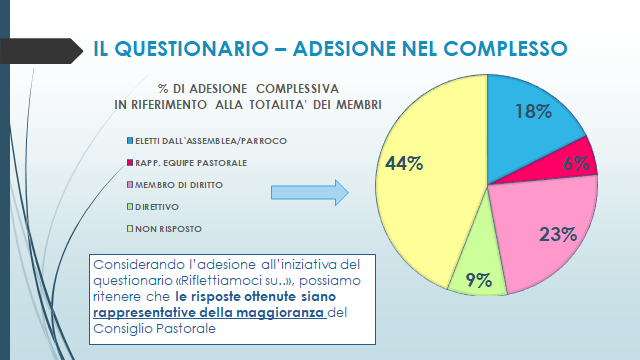 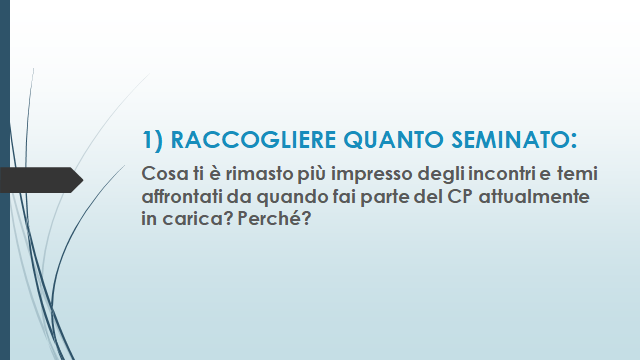 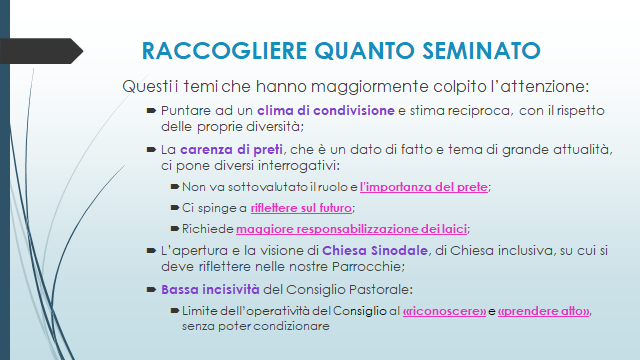 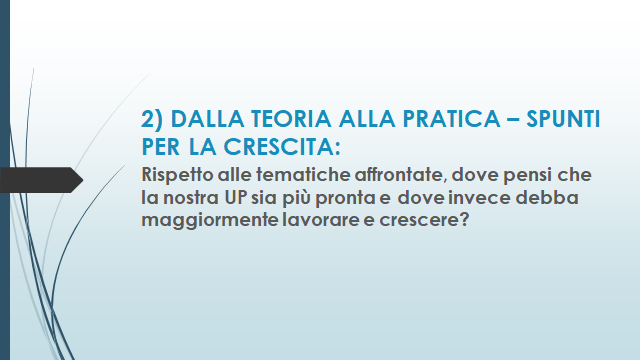 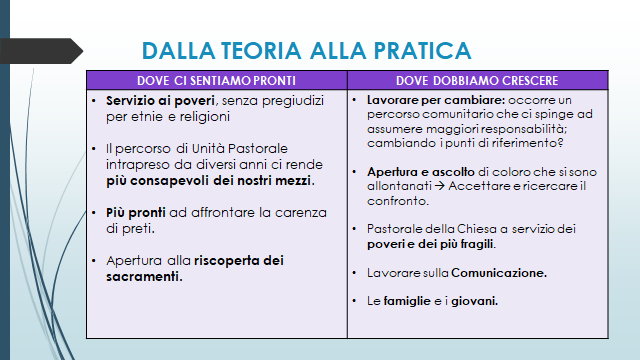 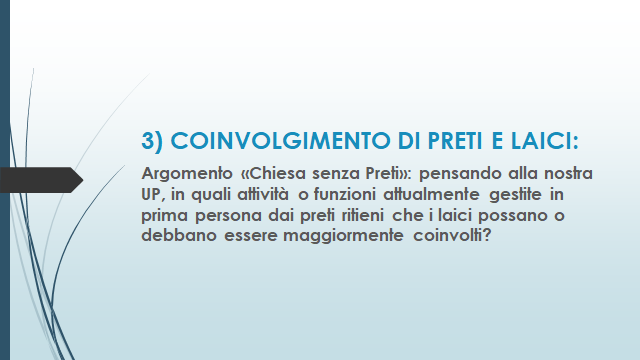 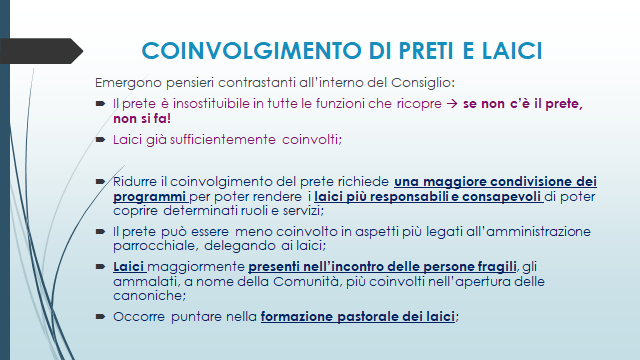 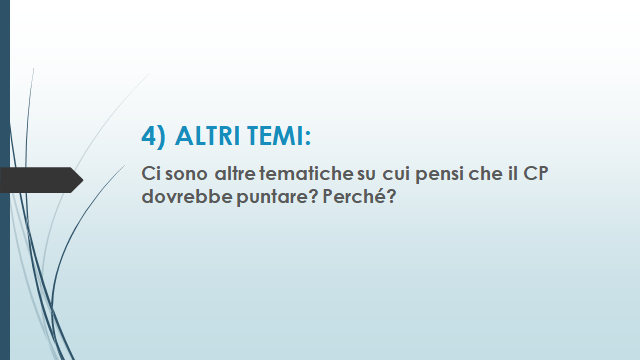 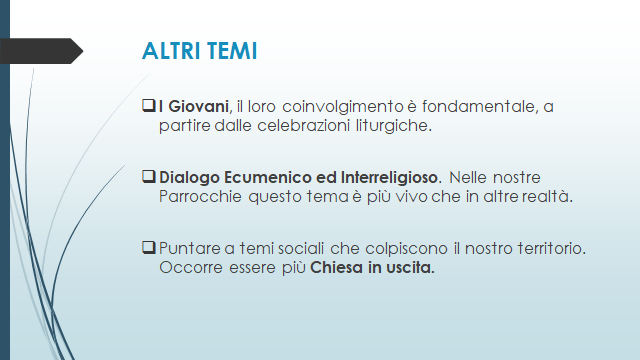 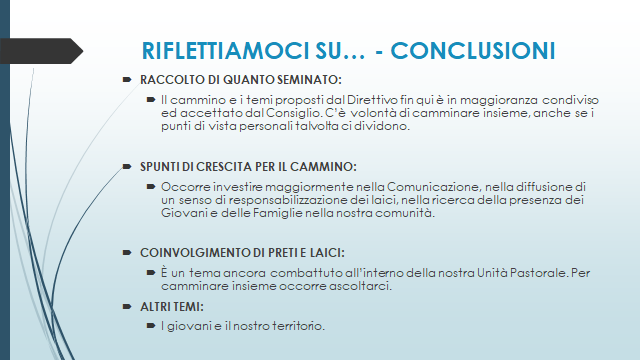 3. riflessioni riguardo la situazione di emergenza sanitaria che ci ha colpito con particolare riguardo alle ricadute sulla vita cristiana, e delle nostre parrocchieNella convocazione del Consiglio è stato chiesto ai membri dello stesso di riflettere sull’attuale situazione rispondendo a tre domande: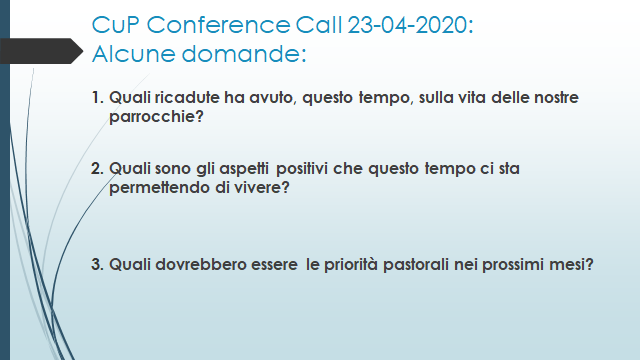 Il moderatore da lettura delle risposte pervenute tramite mail dai consiglieri che non hanno potuto intervenire in conferenza e successivamente passa la parola ad ogni consigliere presente anche se a distanza. Le considerazioni emerso sono così riassunte:4. preghiera finale guidata da Don Andrea.Alle ore 22:45 terminati i punti all’ordine del giorno, la seduta è terminata.Il moderatore								La segretariaStefano Cavaliere							Serena BarbiIl parrocoDon Giampaolo FerriDOMANDERISPOSTE1. Quali ricadute ha avuto, questo tempo, sulla vita delle nostre parrocchie?Solitudine dettata dall’isolamento, abbandono (anche per coloro che ci lasciano), dispersione del gregge, la paura dell’altro e l’ansiaRicaduta sulla vita sociale ed economica di ciascuno e la vita delle parrocchieLa tecnologia permette parzialmente di sopperire (S Messa)Il non poter seguire le celebrazioni in un tempo cruciale dell’anno liturgicoLa lontananza è un rischio – perdita della vita comunitariaLa mancanza delle cerimonie religiose, i funeraliLo stare insieme, nella gioia, e nel doloreI nostri giovaniHa rallentato i nostri ritmi – ridotto gli spaziProgetti a livello personale sospesiNon poter celebrare la Messa insieme, l’Eucarestia. Non è la stessa cosa2. Quali sono gli aspetti positivi che questo tempo ci sta permettendo di vivere?La riscoperta della preghiera in famiglia nelle nostre case; Famiglia-ChiesaRiconoscere l’importanza di dare e ricevere aiuto; Un abbraccio, una stretta di mano, rapporto con le persone che incontriamoRiflettere sul senso della vita – più tempo per noi stessiNon è facile trovare il lato positivo (decessi)Riscoprire la famigliaServe amore e gratitudine per superare le difficoltàL’importanza della ParolaIl domani avrà un sapore diversoLa lontananza talvolta rafforza (riscoprire il bello di incontrarsi fisicamente)La riscoperta di Dio, dell’unità nella divisioneRidimensionamento dell’individualismo –> l’uomo non è onnipotenteNel silenzio, l’importanza dell’ascoltoAbbiamo trovato delle alternative, la tecnologia aiutaIl valore dell’Eucarestia3. Quali dovrebbero essere le priorità pastorali nei prossimi mesi?La vicinanza dei preti alla nostra comunitàStare vicino e in contatto con agli ammalati e i più deboli (i più soli), gli extracomunitari à Incontri CaritasTornare a celebrare una S.Messa tutti insieme (Celebrazione unitaria all’aperto!) – Celebrazione Unitaria in ricordo dei defuntiRiprendere ad incontrarsi come prima – mantenere il rapporto tra noiStare vicino ai giovaniIncertezza sul futuro? –> affidarsi alla ParolaPuntare sulla comunicazione secondo diversi canali, per arrivare a tutti (tutti)Incontri dei Consigli Parrocchiali per gli affari economiciRafforzare il contatto tra preti e resto della comunitàPregare per il nostro PapaNon escludere coloro che hanno delle difficoltà di comunicare!